Урок 4. Строение вещества. Молекулы и атомыНа этом уроке Вы узнаете:Из чего состоит вещество.Как можно экспериментально подтвердить, что вещество состоит из мельчайших частиц.Каковы размеры молекул и атомов.Ключевые словаСтроение вещества, молекула, атом.Основное содержание урокаТвёрдые тела при нагревании расширяются.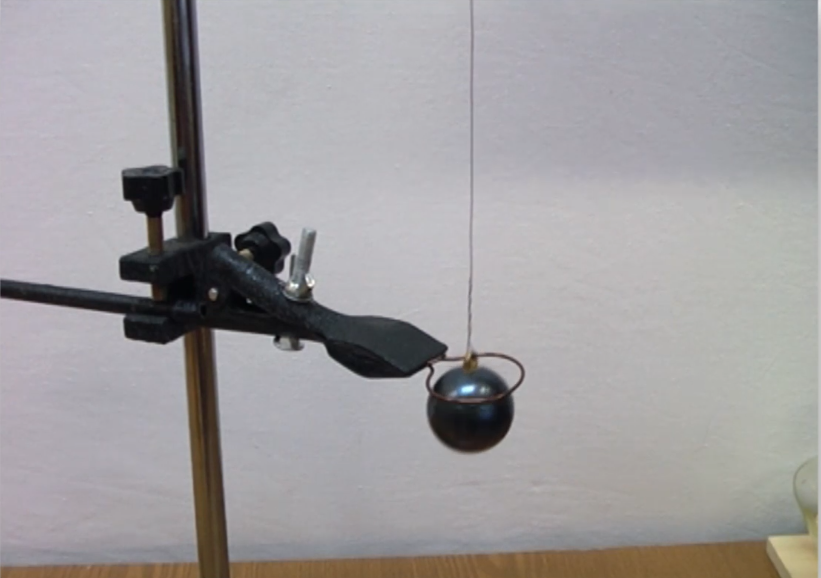 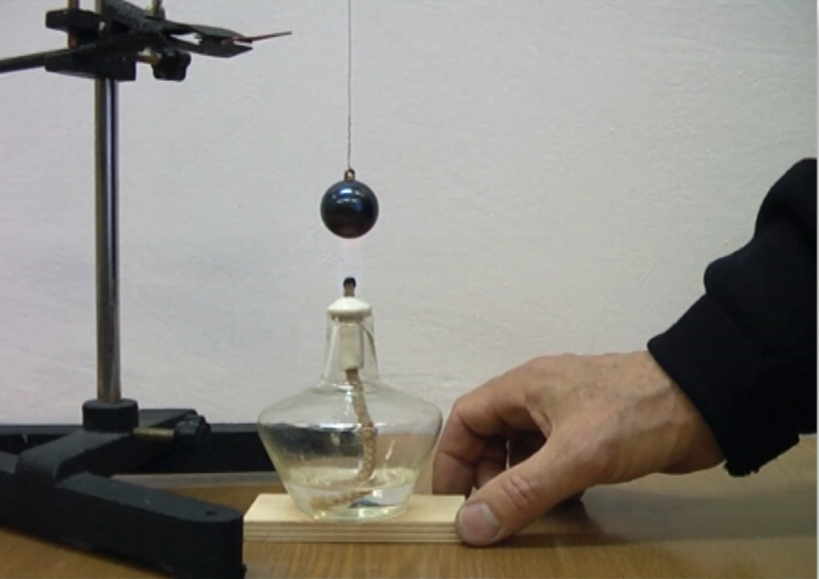 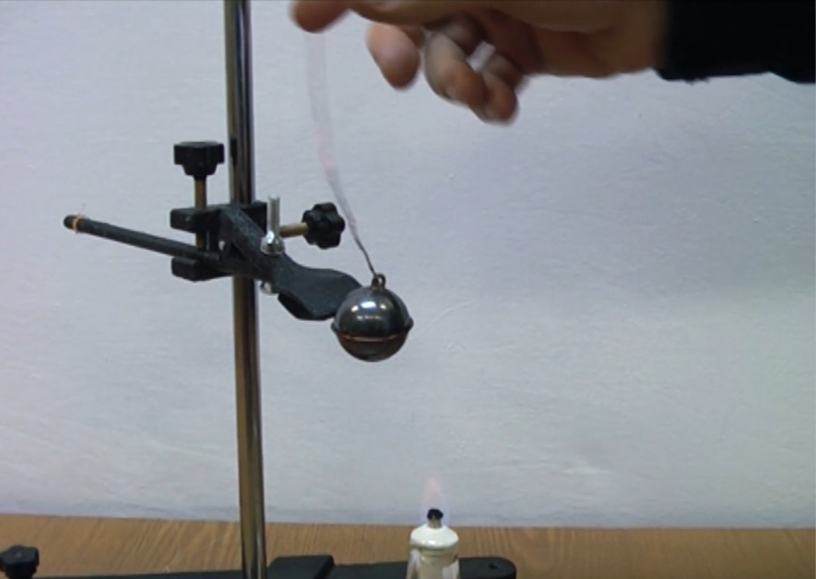 Жидкости при нагревании также расширяются.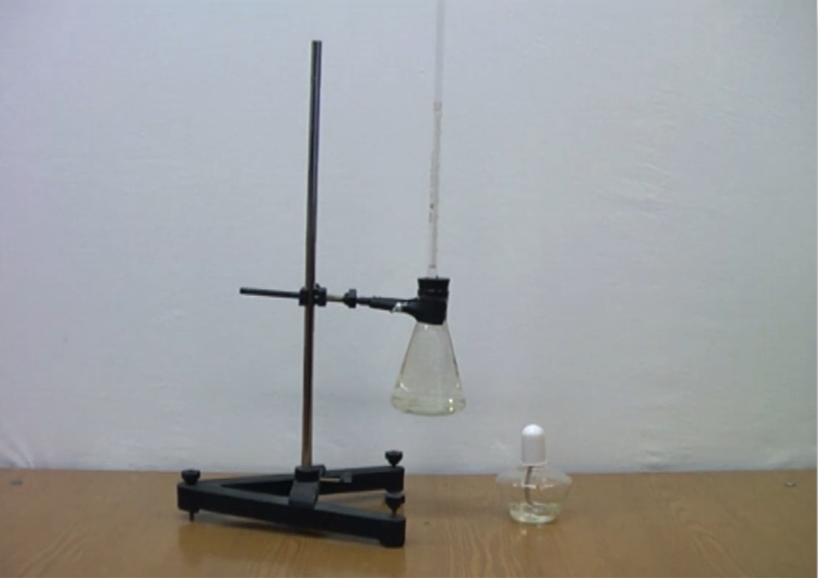 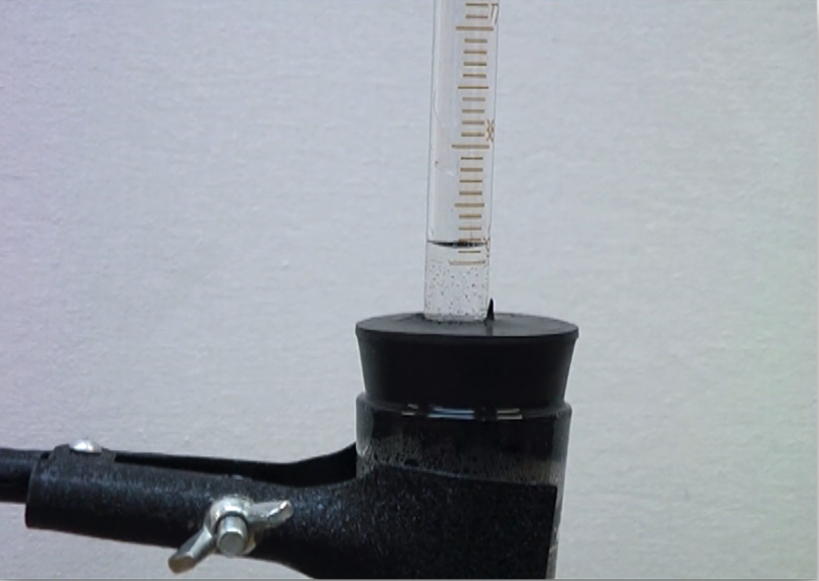 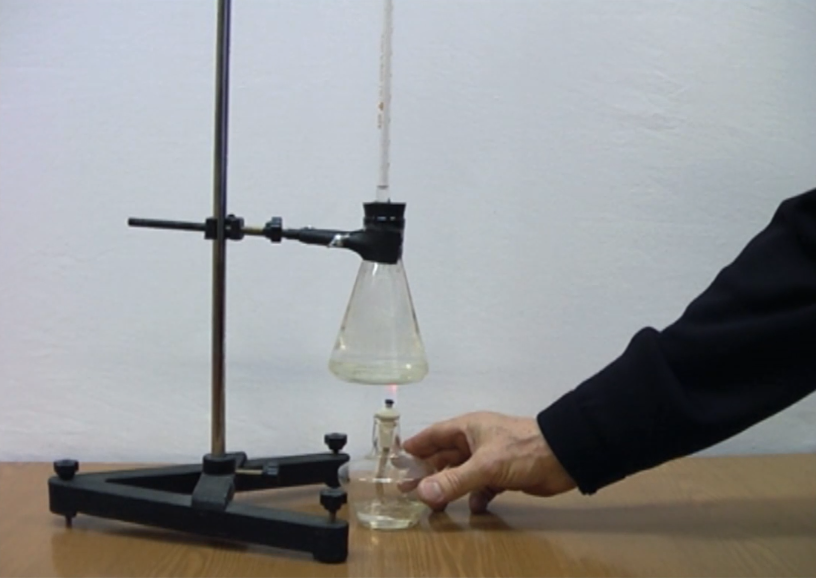 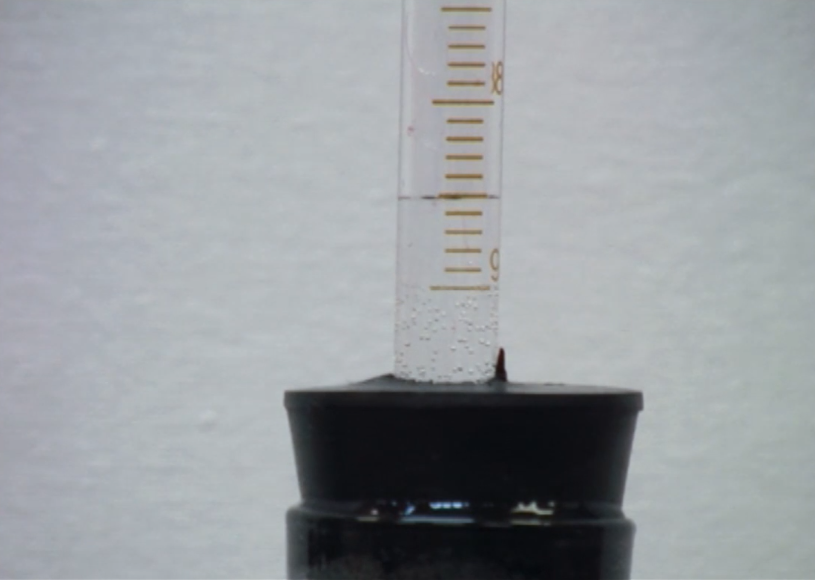 Все вещества состоят из отдельных частиц, между которыми есть промежутки. С изменением температуры промежутки между частицами вещества изменяются, поэтому изменяется объём тела.Частицы, из которых состоит вещество, очень малы. 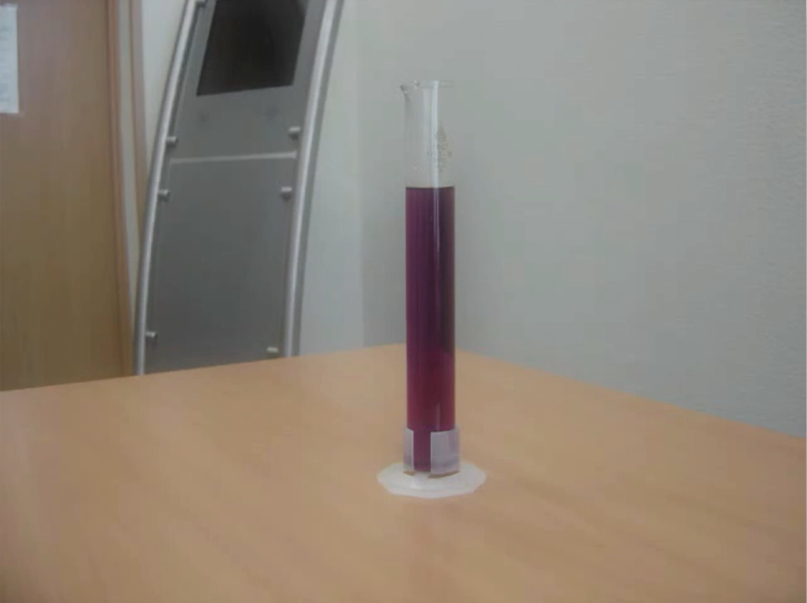 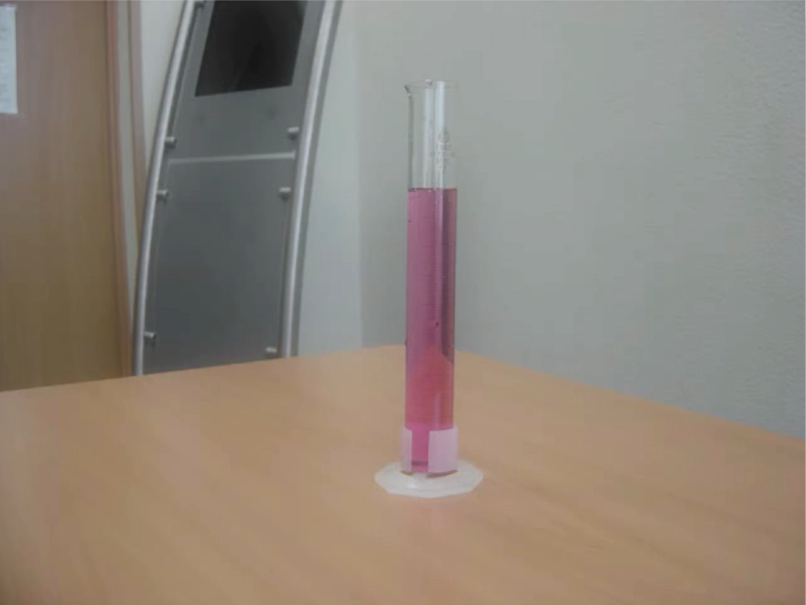 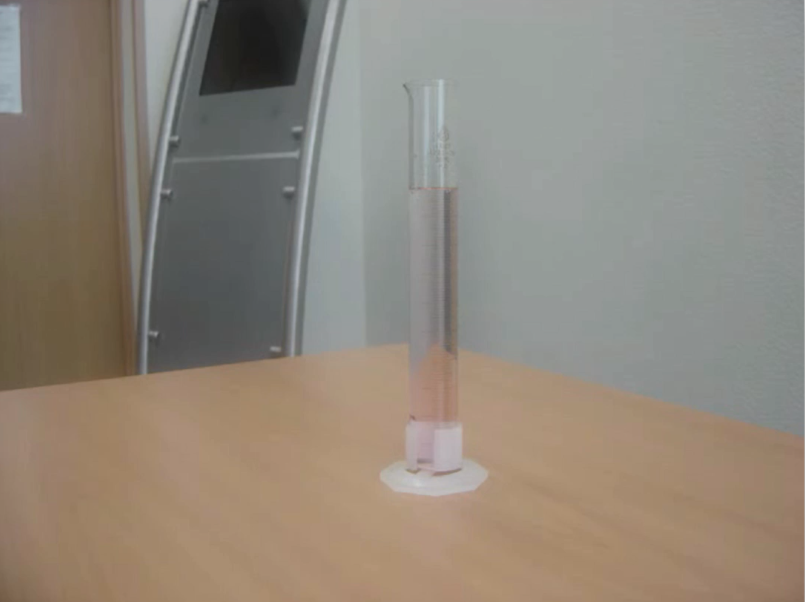 В природе существует 92 различных атома, ещё около 26 атомов новых элементов искусственно создано в лабораториях. Молекулы состоят из атомов.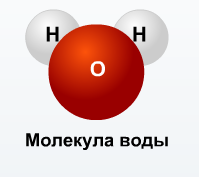 Молекулы одного вещества одинаковы. 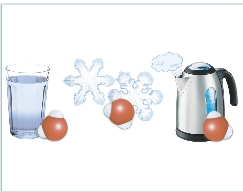 Опыт по определению размера молекул.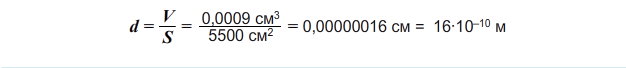 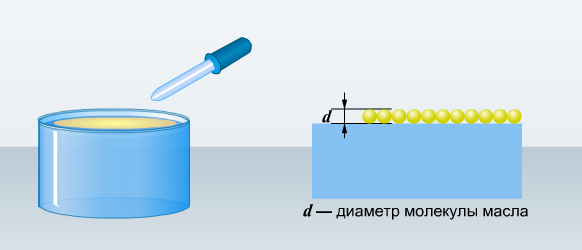 Молекулы нельзя увидеть невооружённым глазом или в обычные микроскопы. 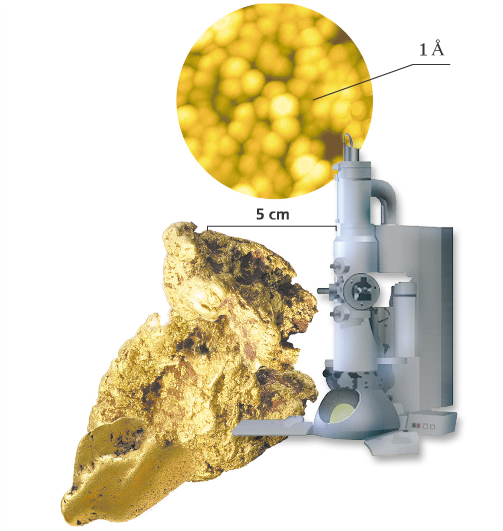 Электронный микроскоп и атомы золотаРазбор типового тренировочного заданияТемпература воздуха в комнате повысилась. Столбик жидкости в комнатном термометре:опустился вниз, так как объём жидкости при нагревании уменьшилсяподнялся вверх, так как объём жидкости при нагревании увеличилсяне изменился, так как объём жидкости не зависит от температурыОтвет: поднялся вверх, так как объём жидкости при нагревании увеличился.Разбор типового контрольного заданияЕсли нагреть гвоздь, то он удлиняется и становится толще. Это происходит потому, что при нагревании:атомы железа увеличиваются в размерахатомы железа изменяют свою формуобъём гвоздя уменьшаетсярасстояние между атомами железа увеличиваетсяОтвет: расстояние между атомами железа увеличивается.